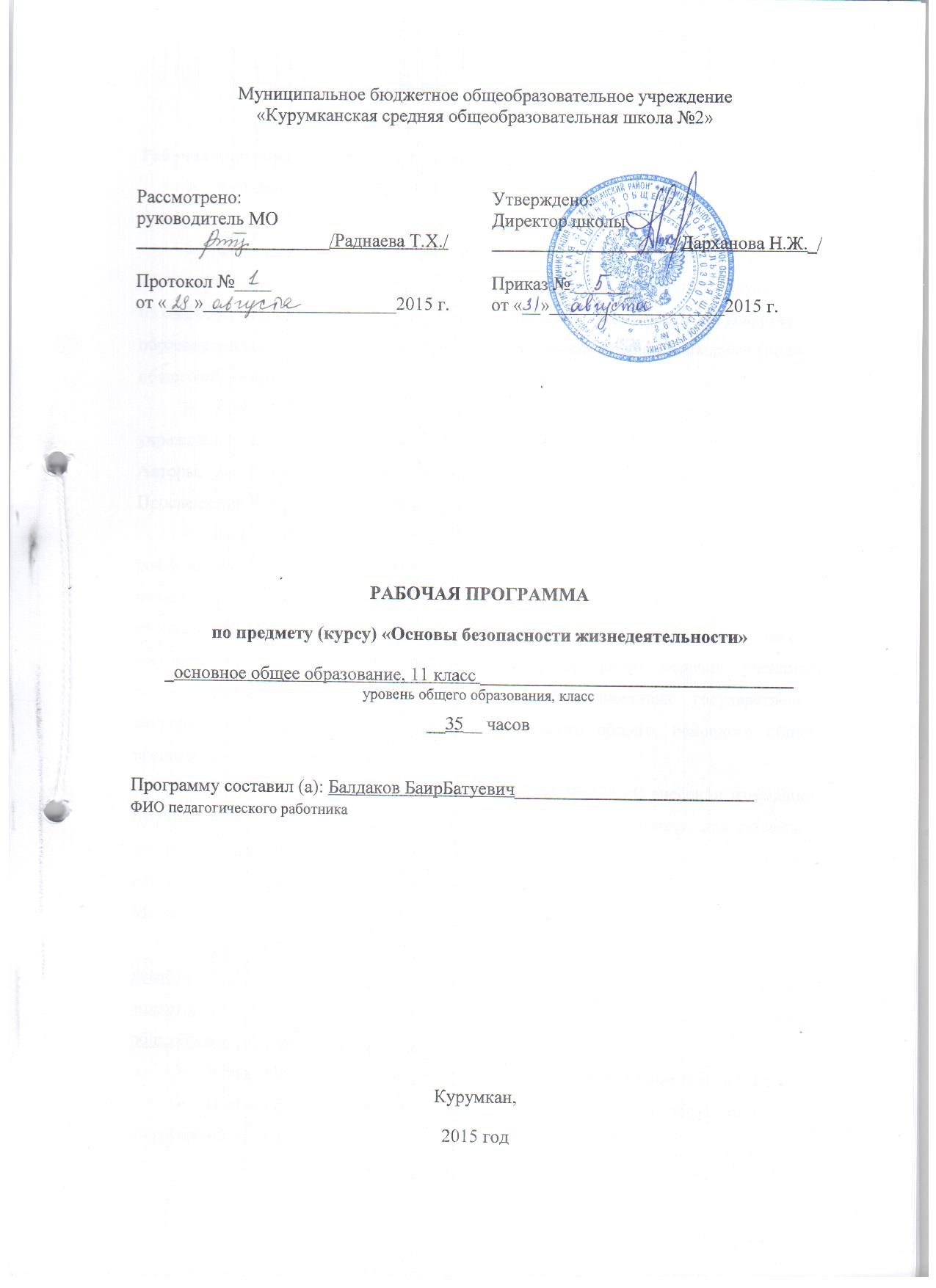 ПОЯСНИТЕЛЬНАЯ ЗАПИСКАРабочая программа составлена на основе:Федеральный закон от 29.12.2012 №273-ФЗ «Об образовании в Российской Федерации» Федерального компонента государственного стандарта основного общего образования по ОБЖ, 2004 г. (Приказ Министерства образования и науки РФ от 05.03.2004г. № 1089 «Об утверждении Федерального компонента государственных образовательных стандартов начального общего, основного общего среднего (полного) общего образования»)Примерной программы курса ОБЖ для 11 класса общеобразовательных учреждений, допущенной Министерством образования и науки Российской Федерации. Авторы: А. Т. Смирнов, Б. О. Хренников, под общ.ред. А. Т. Смирнова. – М: Просвещение, 2007Федерального перечня учебников, рекомендуемых к использованию при реализации имеющих государственную аккредитацию образовательных программ начального общего, основного общего, среднего общего образования на 2014/2015 учебный год (Приказ Министерства образования и науки Российской Федерации от 31 марта 2014 г. № 253 «Об утверждении федерального перечня учебников, рекомендуемых к использованию при реализации имеющих государственную аккредитацию образовательных программ начального общего, основного общего, среднего общего образования»)Приказ Минобрнауки России от 08.06.2015 № 576 «О внесении изменений в Федеральный перечень учебников, рекомендуемых к использованию при реализации имеющих государственную аккредитацию образовательных программ начального общего, основного общего, среднего общего образования, утверждённый Приказом Министерства образования и науки Российской Федерации от 31 марта 2014 г. № 253»Постановление Главного государственного санитарного врача РФ от 29 декабря 2010 г. № 189 «Об утверждении СанПиН 2.4.2.282110 «Санитарно-эпидемиологические требования к условиям и организации обучения в общеобразовательных учреждениях»Устав МБОУ «Курумканская средняя общеобразовательная школа №2» Основная образовательная программа основного общего образования МБОУ «Курумканская средняя общеобразовательная школа №2».Данная программа курса «Основы безопасности жизнедеятельности» разработана на основе обязательного минимума содержания образования и федерального компонента государственного стандарта основного и среднего (полного) общего образования.При разработке программы использованы материалы Примерной программы курса «Основы безопасности жизнедеятельности» (авторы А. Т. Смирнов,Б.О.Хренников).В настоящей учебной программе реализованы требования федеральных законов: Конституции Российской Федерации, федеральные законы «Об образовании», «О безопасности», «О защите населения и территорий от чрезвычайных ситуаций природного и техногенного характера», «О пожарной безопасности», «О безопасности дорожного движения», «Об экологической  безопасности», «О радиационной безопасности населения», «О защите населения и территорий от чрезвычайных ситуаций природного и техногенного характера», «Об охране окружающей природной среды», «О пожарной безопасности», «О гражданской обороне», «Об основахохраны здоровья граждан в Российской Федерации», Концепция национальной безопасности Российской Федерации и другие нормативно-правовые акты в области безопасности.В своей предметной ориентации предлагаемая программа нацеливает педагогический процесс на решение следующих задач: • освоение учащимися знаний о здоровом образе жизни, об опасных и чрезвычайных ситуациях и основах безопасного поведения при их возникновении;развитие качеств личности школьников, необходимых для ведения здорового образа жизни, обеспечения безопасного поведения в опасных и чрезвычайных ситуациях;воспитание у учеников чувства ответственности за личную и общественную безопасность, ценностного отношения к своему здоровью и жизни;обучение учащихся умению предвидеть потенциальные опасности и правильно действовать в случае их наступления, использовать средства индивидуальной и коллективной защиты, оказывать первую медицинскую помощь.Структурно программа состоит из 5 разделов:Раздел I «Основы здорового образа жизни». Раздел II «Основы медицинских знаний и правила оказания первой медицинской помощи».Раздел III «Воинская обязанность».Раздел IV «Особенности военной службы».Раздел V «Военнослужащий –защитник своего Отечества. Честь и достоинство воина Вооруженных сил России».Предлагаемый в программе объем материала является достаточным для формирования у учащихся 11 класса основных понятий в области безопасности жизнедеятельности.Ситуации, связанные с воздействием на личность угроз и опасностей, в психологическом и практическом отношении всегда трудны для человека, так как сопряжены с повышенными, предельными и даже запредельными нагрузками, ответственностью, разного рода рисками, которые чреваты нежелательными последствиями. Успех действий человека в таких ситуациях возможен только при условии его полноценной и высокой подготовленности. Поэтому главной функцией программы основного общего образования является ее ориентация на личную безопасность человека в среде обитания путем выработки у него навыков и умений применять правила (алгоритмы) безопасного поведения в условиях угроз и опасностей. Ориентация курса ОБЖ на личную безопасность отвечает букве и духу Федерального закона РФ «О безопасности», который ставит на первое место обеспечение безопасности личности. В связи с этим логика построения программы заключается в том, чтобы школьники научились правильно оценивать обстановку и умело действовать в системе следующих понятий: опасность —>причина опасности —> последствие опасности —>действие.Под опасностью здесь понимается ситуация, в которой возможно возникновение явлений или процессов, способных поражать людей, наносить материальный ущерб, разрушительно действовать на окружающую среду. Причина опасности — это событие, предшествующее и вызывающее другое опасное событие, явление или процесс, именуемый следствием. Последствие опасности — негативное изменение, вызванное причиной. Действие — это то, что надо или не надо делать в ситуации, когда существует угроза жизни или здоровью.При изучении предмета школьники получают знания об опасных и экстремальных ситуациях в бытовой (городской), природной и социальной среде, о чрезвычайных ситуациях природного, техногенного и экологического характера, их последствиях и мероприятиях, проводимых государством по защите населения.Большое внимание в программе уделено формированию здорового образа жизни и профилактике вредных привычек, изучению приемов оказания первой медицинской помощи.Программа рассчитана на 35 учебных часов в 11 классе. Программа предусматривает формирование у обучающихся умений и навыков, универсальных способов деятельности и ключевых компетенций по следующим направлениям:формирование способностей к предвидению ситуаций, опасных для человека, общества и окружающей среды, и правильного поведения в случае их возникновения;изучение основ здорового образа жизни, обеспечивающего полноценное безопасное существование и реализацию способностей и потребностей личности в повседневной жизни;ознакомление с необходимыми индивидуальными мерами безопасности в повседневной жизни,  в опасных и чрезвычайных ситуациях природного, социального и техногенного характера, с мероприятиями, проводимыми государством по защите населения;освоение правил и навыков защиты, позволяющих минимизировать возможный ущерб личности, обществу и окружающей среде в типовых опасных
и чрезвычайных ситуациях;понимание причин возникновения и развития новых опасностей для человечества от собственной жизнедеятельности;формирование знаний о тесной взаимосвязи сознания и жизнедеятельности личности и общества;использование для решения познавательных и коммуникативных задач различных источников информации, включая энциклопедии, словари, интернет-ресурсы и др.;самостоятельная организация учебной деятельности, оценка своего поведения, черт своего характера, физического и эмоционального состояния;формирование знаний о правах и обязанностях члена общества и учебного коллектива.Реализация указанной программы предусматривает  использование учебно-методического комплекта, включающего учебные программы, учебники и учебные пособия, методические и учебно-методические пособия, учебные наглядные и электронные пособия.Требования  к уровню подготовки выпускников в 11 классеВ результате изучения основ безопасности жизнедеятельности выпускник должен знать/понимать:-потенциальные опасности природного, техногенного и социального характера, возникающие в повседневной жизни, их возможные последствия и правила безопасного поведения;-социально-демографические процессы, происходящие в России, и их влияние на безопасность государства;-перспективы развития ядерной энергетики в стране и обеспечение радиационной безопасности населения;-индивидуальные меры предосторожности при угрозе совершения террористического акта, правила безопасного поведения при захвате в качестве заложника и при освобождении заложников спецподразделениями;-основные источники опасностей в природе, техносфере и социуме;-основные чрезвычайные ситуации природного, техногенного характера и их классификацию;-организацию в Российской Федерации защиты населения и территорий от чрезвычайных ситуаций мирного и военного времени;-основные мероприятия, обеспечивающие повышение устойчивости объектов экономики в чрезвычайных ситуациях;-права и обязанности граждан в области безопасности жизнедеятельности;-рекомендации специалистов в области безопасности жизнедеятельности по правилам безопасного поведения в различных чрезвычайных ситуациях природного, техногенного и социального характера;-правила оказания первой медицинской помощи при неотложных состояниях;-основы здорового образа жизни как индивидуальной системы поведения человека, обеспечивающей ему личную безопасность и здоровье;-основные составляющие здорового образа жизни, способствующие обеспечению духовного, физического и социального благополучия личности;-правовые нормы взаимоотношения полов;-основные качества личности, характерные для хорошего семьянина, способного обеспечить социальное благополучие;-взаимосвязь репродуктивного здоровья с социально-демографическими процессами;-правовые основы сохранения и укрепления репродуктивного здоровья;-основные положения Военной доктрины Российской Федерации по обеспечению военной безопасности государства;-предназначение Вооруженных Сил Российской Федерации, основные функции и задачи Вооруженных Сил по обеспечению военной безопасности государства. Виды и рода войск Вооруженных Сил. Их состав и предназначение;-историю Вооруженных Сил Российской Федерации и дни воинской славы России;-основные составляющие воинской обязанности граждан Российской Федерации;-организацию воинского учета и его предназначение;-организацию медицинского освидетельствования граждан при постановке их на воинский учет;-содержание обязательной и добровольной подготовки граждан к военной службе;-правовые основы военной службы (основные положения Конституции Российской Федерации и Федеральных законов «Об обороне», «О воинской обязанности и военной службе», «О статусе военнослужащего»);-порядок прохождения военной службы по призыву и по контракту;-права и обязанности военнослужащих;-виды ответственности военнослужащих с учетом особенностей их правового положения;-нормы международного гуманитарного права;-основные виды воинской деятельности;-содержание начальной военной подготовки военнослужащих в войсках;-строи отделения и порядок управления ими;-назначение и боевые свойства автомата Калашникова;-правила ухода за автоматом, его хранения и сбережения;-правила подготовки автомата к стрельбе;-приемы и правила стрельбы из автомата;-основы современного общевойскового боя;-общие обязанности солдата в бою;-основные способы передвижения солдата в бою;-способы ориентирования на местности и движения по азимутам;-ориентирование на местности по карте и определение своего местонахождения;--основные цели и задачи военно-профессиональной ориентации;- государственные и военные символы Российской Федерации;- боевые традиции Вооруженных Сил России;- классы сходных воинских должностей;- общие требования к безопасности военной службы;- прядок обязательного государственного страхования жизни и здоровья военнослужащих;  уметь:- перечислять комплекс основных мероприятий, проводимых в регионе проживания, по защите населения от чрезвычайных ситуаций мирного и военного времени;- перечислять последовательность действий при оповещении возникновения угрозы чрезвычайной ситуации и во время чрезвычайной ситуации;- правильно пользоваться средствами индивидуальной и коллективной защиты;- перечислять основные положения Военной доктрины Российской Федерации, касающиеся обеспечения военной безопасности государства;- охарактеризовать основные особенности военной службы по призыву и по контракту;- выполнять строевые приемы на месте и в движении;- выполнять воинское приветствие на месте и в движении;- выполнять неполную разборку и сборку автомата Калашникова;- готовить автомат к стрельбе;- вести стрельбу из автомата по неподвижным и появляющимся целям;- определять стороны горизонта по компасу, небесным светилам и некоторым признакам местных предметов;- ориентироваться на местности по карте и двигаться в заданную точку по азимуту;- пользоваться справочной литературой для целенаправленной подготовки к военной службе с учетом индивидуальных качеств.Использовать приобретенные знания и умения в практической деятельности и повседневной жизни для:- выработки потребности в соблюдении норм здорового образа жизни и устойчивой психологической невосприимчивости к вредным привычкам;- формирования в себе качеств хорошего семьянина;- оказания первой медицинской помощи пострадавшим;- формирования психологической и физической готовности к прохождению военной службы по призыву;- формирования психологической, физической и профессиональной готовности к обучению по программам подготовки офицеров запаса на военных кафедрах образовательных учреждений высшего профессионального образования;- выбора военного образовательного учреждения профессионального образования и военной профессии для подготовки к трудовой деятельности.максимально возможного количества баллов. Учебно-тематический планСОДЕРЖАНИЕ УЧЕБНОЙ ПРОГРАММЫ«ОСНОВЫ БЕЗОПАСНОСТИ ЖИЗНЕДЕЯТЕЛЬНОСТИ» (11 КЛАСС)РАЗДЕЛ I. ОСНОВЫ ЗДОРОВОГО ОБРАЗА ЖИЗНИ (5 часов).Личная гигиена, общие понятия и  определения.Основные составляющие здорового образа жизни и их влияние на безопасность жизнедеятельности личности. Уход за кожей, зубами и волосами. Гигиена одежды.Некоторые понятия об очищении организма.Практическая деятельность  и повседневная  жизнь для ведения здорового образа жизни.Формирование правильного взаимоотношения полов.Семья и ее значение в жизни человека. Факторы, оказывающие влияние на гармонию совместной жизни (психологический фактор, культурный и материальный фактор). Качества, которые необходимо воспитывать в себе молодому человеку для создания прочной семьи.СПИД и его профилактика.СПИД- финальная стадия инфекционного заболевания, вызываемого вирусом иммунодефицита человека (ВИЧ). Ответственность за заражение ВИЧ- инфекцией.Семья в современном обществе. Законодательство о семье.Брак и семья, основные понятия и определения. Условия и порядок  заключения брака. Личные права и обязанности супругов. Имущественные права супругов. Права и обязанности родителей.РАЗДЕЛ II. ОСНОВЫ МЕДИЦИНСКИХЗНАНИЙ И ПРАВИЛА ОКАЗАНИЯ ПЕРВОЙ МЕДИЦИНСКОЙ ПОМОЩИ (9 часов).Первая медицинская помощь при острой сердечной недостаточности.Сердечная недостаточность, основные понятия и определения. ПМП при инсульте.Инсульт, его возможные причины и возникновение.Виды ран и общие правила оказания первой медицинской помощи.Правила оказания первой  медицинской помощи при ранениях. Борьба с болью.Способы остановки кровотечения. Правила наложения давящей повязки, жгута.  Правила оказания первой медицинской  помощи при ранениях. Борьба с болью.ПМП при травмах опорно-двигательного аппарата. Профилактика подобных травм.Правила оказания первой медицинской помощи при травмах.ПМП при черепно-мозговой травме.Правила оказания первой медицинской помощи при травмах.ПМП при травмах груди, живота, в области таза, при повреждении позвоночникаПравила оказания первой медицинской помощи при травмахПонятие клинической смерти и реанимации. Возможные причины клинической смерти.Правила оказания первой медицинской помощи при остановке сердца. Правила сердечной реанимации.Правила проведения непрямого массажа сердца и искусственной вентиляции легких.Правила оказания первой медицинской помощи при остановке сердца. Правила сердечной реанимации.РАЗДЕЛ III. ВОИНСКАЯ ОБЯЗАННОСТЬ (9 часов).Основные понятия о воинской обязанности.Воинская обязанность, определение воинской обязанности и ее содержания. Воинский учет, обязательная подготовка к военной службе, призыв на военную службу, прохождение военной службы по призыву, пребывание в запасе, призыв на военные сборы и прохождение военных сборов в период пребывания в запасе.Организация воинского учета. Первоначальная постановка граждан на воинский учет.Обязанности граждан по воинскому учету. Организация медицинского освидетельствования граждан при первоначальной постановке на воинский учет.Основное содержание обязательной подготовки гражданина к военной службе.Обязательная подготовка граждан к военной службе.Основные требования к молодежи призывного возраста по подготовке их к различным воинским специальностямОсновные требования к индивидуально-психологическим профессиональным качествам молодежи призывного возраста для комплектования различных воинских должностей (командные, операторские связи и наблюдения, водительские качества и др.).Предназначение медицинского освидетельствования Организация медицинского освидетельствования и медицинского обследования граждан при  установке на воинский учет.Категории годности к военной службе.Предназначение медицинского освидетельствования и медицинского  обследования граждан при постановке на воинский учет. Категории годности к военной службеУвольнение с военной службыОсобенности увольнения с военной службы.Запас Вооруженных сил РФ, его предназначение.Порядок освобождения граждан от военных сборов.  Основные права и обязанности во время пребывания в запасе.Воинская обязанность.Основные понятия о воинской обязанностиРАЗДЕЛ IV. ОСОБЕННОСТИ ВОЕННОЙ СЛУЖБЫ (6 часов).Конституция РФ о военной службе.Основные вопросы военной службы.Федеральный закон «Об обороне».Статус военнослужащего, права и свободы военнослужащего. Общевоинские уставы – нормативно-правовые акты, регламентирующие жизнь и быт военнослужащих Устав внутренней службы. Устав гарнизонной и караульной служб.  Дисциплинарный устав. Строевой устав.Предназначение  общевоинских уставов Вооружённых Сил.  Осознанное самоопределение по отношению к военной службе, развитие в себе качеств, необходимых для военной службы.Общевоинские уставы. Зачет.РАЗДЕЛ V. ВОЕННОСЛУЖАЩИЙ – ЗАЩИТНИК СВОЕГО ОТЕЧЕСТВА. ЧЕСТЬ И ДОСТОИНСТВО ВООРУДЕННЫХ СИЛ РОССИИ (6 часов).Виды воинской деятельности и их особенности в различных видах Вооруженных сил и родах войск.Прохождение военной службы по призыву. Прохождения военной службы по контракту. Альтернативная гражданская служба.Как стать офицером Российской Армии? Основные виды военных образовательных учреждений профессионального образования.Военнослужащий –защитник своего ОтечестваОсновные качества военнослужащего, позволяющие ему с честью и достоинством носить свое воинское звание — защитника Отечества: любовь к Родине, ее истории, культуре, традициям, народу, высокая воинская дисциплина, преданность Отечеству, верность воинскому долгу и военной присяге, готовность в любую минуту встать на защиту свободы, независимости, конституционного строя России, народа и Отечества.Календарно-тематическое планирование уроков по курсу«Основы безопасности жизнедеятельности. 11 класс»Система контроляТрадиционный  индивидуальный опрос, фронтальный опрос, устный зачет. Контрольные письменные работы (инд. и фронт), письменные зачеты и экзамены, самоконтроль на бумажных носителях и с использованием ЭВМ.При организации изучения учебного предмета ОБЖ, выборе учебников и учебно-методических комплектов, а также составлении рабочей программы и поурочного планирования руководствуетсяследующими документами:Государственный стандарт общего образования – нормы и требования, определяющие обязательный минимум содержания основных образовательных программ общего образования, максимальный объем учебной нагрузки обучающихся, уровень подготовки выпускников образовательных учреждений, а также основные требования к обеспечению образовательного процесса;Временные требования к обязательному минимуму содержания основного общего образования по ОБЖ;Обязательный минимум содержания среднего (полного) общего образования по ОБЖ;стандарт основного общего образования по ОБЖ;стандарт среднего (полного) общего образования по ОБЖ на базовом уровне;примерные программы по ОБЖ для основного общего образования.Образцы КИМКонтрольный тест для 11 классаТест №1Боевые традиции Вооружённых сил, символы воинской чести России.1.Дополните предложение.Боевые традиции - это…а. система межличностных отношений в воинских коллективах;б. народные обычаи, перенесённые в сферу военных отношений;в. исторически сложившиеся в армии и на флоте и передающиеся из поколения в поколение правила, обычаи и нормы поведения военнослужащих, связанные с выполнением боевых задач и населением воинской службы;г. исторически сложившиеся в армии и на флоте и передающиеся из поколения в поколение уставные и неуставные взаимоотношения.2.Что характерно для любого воинского коллектива?а. автономия, означающая определённую самостоятельность и проявляющаяся в выполнении функций, свойственных только этому коллективу;б. способность сохранять структуру и функции;в. минимальная численность и состав, позволяющие выполнять возложенные на коллектив функции;г. оптимальная численность и состав, позволяющие полностью выполнять возложенные на коллектив функции с минимальными затратами труда и средств;д. способность быстро изменять организационную структуру.3.Дополните предложение.Ордена-это…а. почётные ведомственные награды за успехи в различной деятельности;б. наградные государственные знаки за успехи на производстве;в. почётные государственные награды за воинские и другие отличия и заслуги.г. почётные награды министра обороны РФ за безупречное служение Родине.4.Какие государственные награды России и бывшего СССР сохранены в системе госнаград Российской Федерации?а. орден Святого Георгия и знак отличия Георгиевский крест;б. орден «За заслуги перед Отечеством»;в. военные ордена Суворова, Ушакова, Кутузова, Александра Невского, Нахимова;г. орден и медаль « За заслуги перед отечеством».5.На какие виды условно можно подразделить воинские ритуалы?а. парадной деятельности;б. боевой деятельности;в. учебно-боевой деятельности;г. повседневной деятельности; д. гарнизонной и караульной служб;е. боевой учёбы.Правильные ответыТест №2Основы медицинских знаний и здорового образа жизни.1.Какие известны факторы воздействия (риска) на здоровье человека?  а. гомеопатические;б. физические;  в. химические и биологические;  г. социальные и психические.2.Какие известны виды микроорганизмов, влияющих на организм человека?  а. сапрофиты;б. спорофиты;  в. условно патогенные;  г. болезнетворные (патогенные);  д. безусловно патогенные.3.Каковы внешние признаки большинства инфекционных заболеваний?  а. снижение температуры тела;б. подъём температуры тела;  в. озноб, разбитость во всём теле;  г. головная боль.4.Какими путями обычно передаются инфекции?  а. фекально-оральным;б. фекально-капельным;  в. воздушно-капельным и жидкостным;  г. контактным или контактно-бытовым путём, а также переносчиками зоонозных инфекций.5.Дополните предложение.Иммунитет с биологической точки зрения-это…  а. основа хорошего здоровья каждого человека;б. способ защиты внешнего постоянства организма от живых тел или веществ, несущих в себе признаки генетически чужеродной информации;  в. способ защиты внутреннего постоянства организма от живых тел или веществ, несущих в себе признаки генетически чужеродной информации;  г. способы защиты организма от живых существ и вредных веществ.6.Дополните предложение.Здоровый образ жизни-это…  а. способ существования разумных существ;б. государственная политика, направленная на формирование у людей правильного поведения;в. индивидуальная система поведения человека, направленная на сохранение и укрепление своего здоровья.7.Перечислите основные составляющие тренированности организма человека?  а. сердечно-дыхательная выносливость;б. сердечная сила и дыхательная выносливость;в. мышечная сила и выносливость;  г. скоростные качества и гибкость.8.Каковы основные признаки отравления человека никотином?  а. покраснение лица, повышение температуры тела;б. кашель, тошнота;  в. головокружение;  г. горечь во рту.9.На какие железы внутренней секреции алкоголь оказывает наиболее сильное отрицательное воздействие?  а. на щитовидную;б. на слюнные и лимфатические;  в. на поджелудочную;  г. на половую.10.На сколько короче продолжительность жизни алкоголика по сравнению с непьющим человеком?  а. на 5 лет                     в. на 10 летб. на 2 года                   г. на 15 лет11.Какую помощь необходимо оказать пострадавшему при алкогольном отравлении?  а. положить на живот горячую грелку;б. уложить набок и очистить дыхательные пути, а также промыть желудок;  в. положить на голову холодный компресс и вызвать «скорую помощь;  г. дать понюхать вотку, смоченную нашатырным спиртом; 12.Вчём заключается помощь пострадавшему при наркотическом отравлении?  а. уложить пострадавшего на спину;б. очистить дыхательные пути пострадавшего;  в. уложить пострадавшего на бок или живот;  г. дать понюхать пострадавшему ватку, смоченную в нашатырном спирте и вызвать «скорую помощь»;13.Какую помощь необходимо оказать пострадавшему при отравлении лекарственными препаратами?  а. дать обезболивающие средство;б. вызвать «скорую помощь»;в. промыть пострадавшему желудок;  г. дать пострадавшему крепкого чая (кофе) и чёрных сухарей.11 класс (ответы)Тест №3Воинская обязанность1.Дополни предложение.Воинская обязанность-это…  а. особый вид государственной службы, исполняемой гражданами в Вооружённых силах и других войсках;б. установленный государством воинский долг по военной защите своей страны;  в. установленный государством почётный долг граждан с оружием в руках защищать своё Отечество, нести службу в рядах, Вооружённых сил, проходить вневоинскую подготовку и выполнять другие связанные с обороной страны обязанности.2.Что предусматривает воинская обязанность граждан в период мобилизации, военного положения и в военное время?  а. отсрочку от военной службы;б. призыв на военную службу;  в. прохождение военной службы;  г. военное обучение;  д. призыв на военные сборы и их прохождение.3.Какаие санкции принимаются в отношении гражданина, на являющегося по вызову военного комиссариата в указанный срок без уважительной причины?  а. моральная и материальная ответственность;б. дисциплинарная ответственность в соответствии с законодательством РФ;в. административная ответственность в соответствии с законодательством РФ;  г. уголовная ответственность в соответствии с Уголовным кодексом РФ.4.Что предусматривает обязательная подготовка к военной службе?  а. подготовку по основам военной службы в общеобразовательных учреждениях и учебных пунктах органов местного самоуправления,б. участие в военно-патриотической работе и подготовку в военно-патриотических объединениях;  в. членство в какой либо организации, имеющей военную направленность;  г. овладение одной или несколькими военно-учётными специальностями;  д. прохождение медицинского освидетельствования.5.Какая может быть вынесена оценка по результатам профессионального психологического отбора о пригодности гражданина к исполнению обязанностей в сфере военной деятельности?  а. рекомендуется вне очереди - высшая категория профессиональной пригодности;б. рекомендуется в первую очередь – первая категория профессиональной пригодности;в. рекомендуется – вторая категория профессиональной пригодности;  г. рекомендуется условно – третья категория профессиональной пригодности;  д. не рекомендуется – четвёртая категория профессиональной пригодности.6.Что рекомендуется делать гражданам в рамках добровольной подготовки к военной службе?  а. ежедневно выполнять комплекс упражнений утренней гимнастики4б. заниматься военно-прикладными видами спорта;в. обучаться по программам подготовки офицеров запаса на военных кафедрах в ВУЗах.  г. обучаться в соответствии с дополнительными образовательными программами.11 класс(ответы)Перечень учебно-методического обеспеченияДля учащихся:1.  Основы безопасности и жизнедеятельности: 11 кл.: учеб.для общеобразоват.  учреждений / М.П.Фролов, Е.Н.Литвинов, А.Т. Смирнов и др.; под ред. Ю.Л.Воробьёва. – М.: АСТ: Астрель, 2010.-366,(2)с.: ил. 2.   Топоров И.К. Основы безопасности жизнедеятельности: учеб. для учащихся 11 кл. общеобразоват. учреждений. –М.: Просвещение, 2007.-158 с.: ил. 3.    Емельянчик В.К., Капитонов М.Е. Ваши шансы избежать беды: Учебное пособие / Сборник ситуационных задач по курсу “ОБЖ”. – СПб.: “КАРО”,2008. – 240с., ил. 4.    Виноградов В.А., Шаховец В.В. Медицинская помощь в чрезвычайных ситуациях. - М.,1998. 5.    Военная реформа: Вооружённые Силы РФ. – М.,1998. 6.    Дъячук Н.В. Психотехника. – М.,1997. 7.    Основы безопасности и жизнедеятельности. Дидактические материалы. М., 1998. Шелтон Г. Основы правильного питания. М., 1992. 8.    Щебланин Н.П. Основы управления гражданской обороной: Учебное пособие. – Новогорск, 2008. Для учителя:– Оценка качества подготовки выпускников средней (полной) школы по основам безопасности жизнедеятельности / авт.-сост. Г. А. Колодницкий, В. Н. Латчук, В. В. Марков, С. К. Миронов, Б. И. Мишин, М. И. Хабнер. – М.: Дрофа, 2009;– Ваши шансы избежать беды: учеб. пособие / Сб. ситуационных задач по курсу «Основы безопасности жизнедеятельности» / авт.-сост. В. К. Емельянчик, М. Е. Капитонова. – СПб.: КАРО, 2009.– Евлахов, В. М. Раздаточные материалы по основам безопасности жизнедеятельности. 8 кл. – М.: Дрофа, 2007. Список использованной литературыСмирнов А.Т. «Основы безопасности жизнедеятельности: 5-9 класс поурочные разработки/А.Т Смирнов, Б.О.Хренников, под ред. А.Т.Смирнова.-М: Просвещение, 2008.Материалы Примерной программы курса «Основы безопасности жизнедеятельности» (авторы А. Т. Смирнов, Ю. Д. Жилов, В. Н. Латчук, Б. И. Мишин), рекомендованной Министерством образования РФ в . и утвержденной в 2006 г. с небольшими доработками.Основы безопасности и жизнедеятельности: 10-11 кл.: учеб.для общеобразоват. учреждений / М.П.Фролов, Е.Н.Литвинов, А.Т. Смирнов и др.; под ред. Ю.Л.Воробьёва. – М.: АСТ: Астрель, 2005. -366,(2)с.: ил. Топоров И.К. Основы безопасности жизнедеятельности: Учеб. для учащихся 10-11 кл. общеобразоват. учреждений. –М.: Просвещение, 1996.-158 с.: ил. Емельянчик В.К., Капитонов М.Е. Ваши шансы избежать беды: Учебное пособие / Сборник ситуационных задач по курсу “ОБЖ”. – СПб.: “КАРО”,2002. – 240с., ил. Виноградов В.А., Шаховец В.В. Медицинская помощь в чрезвычайных ситуациях. - М.,1998. Военная реформа: Вооружённые Силы РФ. – М.,1998. Дъячук Н.В. Психотехника. – М.,1997. Основы безопасности и жизнедеятельности. Дидактические материалы. 10-11 классы. М., 1998.Шелтон Г. Основы правильного питания. М., 1992. Щебланин Н.П. Основы управления гражданской обороной: Учебное пособие. – Новогорск, 2000.Интернет ресурсы:http://www.bezopasnost.edu66.ru/cont.php?rid=1&id=77http://festival.1september.ru/2003_2004/index.php?subject=12http://burweb.ru/index.php?option=com_content&task=view&id=102http://school-collection.edu.ru/catalog/rubr/7b005424-fbba-3f09-69dd-0cd8eca70f31/23742/?interface=electronichttp://www.ug.ru/issue/?action=topic&toid=11940№ТемаКол-во часовРаздел I. Основы здорового образа жизни (5 часов)Раздел I. Основы здорового образа жизни (5 часов)Раздел I. Основы здорового образа жизни (5 часов)1Личная гигиена, общие понятия и  определения.12Некоторые понятия об очищении организма13Формирование правильного взаимоотношения полов14СПИД и его профилактика15Семья в современном обществе. Законодательство о семье1Раздел II.Основы медицинских знаний и правила оказания первой медицинской помощи(9 часов)Раздел II.Основы медицинских знаний и правила оказания первой медицинской помощи(9 часов)Раздел II.Основы медицинских знаний и правила оказания первой медицинской помощи(9 часов)6Первая медицинская помощь при острой сердечной недостаточности17ПМП при инсульте18Виды ран и общие правила оказания ПМП19Способы остановки кровотечения. Правила наложения давящей повязки, жгута110ПМП при травмах опорно-двигательного аппарата. Профилактика подобных травм111ПМП при черепно-мозговой травме112ПМП при травмах груди, живота, в области таза, при повреждении позвоночника113Понятие клинической смерти и реанимации. Возможные причины клинической смерти114Правила проведения непрямого массажа сердца и искусственной вентиляции легких1Раздел III. Воинская обязанность (9 часов)Раздел III. Воинская обязанность (9 часов)Раздел III. Воинская обязанность (9 часов)15Основные понятия о воинской обязанности116Организация воинского учета. Первоначальная постановка граждан на воинский учет117Основное содержание обязательной подготовки гражданина к военной службе118Основные требования к молодежи призывного возраста по подготовке их к различным воинским специальностям119Предназначение медицинского освидетельствования120Категории годности к военной службе121Увольнение с военной службы122Запас Вооруженных сил РФ, его предназначение123Воинская обязанность1Раздел IV.Особенности военной службы (6 часов)Раздел IV.Особенности военной службы (6 часов)Раздел IV.Особенности военной службы (6 часов)24Конституция РФ о военной службе125Федеральный закон «Об обороне»126Общевоинские уставы – нормативно-правовые акты, регламентирующие жизнь и быт военнослужащих Устав внутренней службы. Устав гарнизонной и караульной служб.  Дисциплинарный устав. Строевой устав 327Общевоинские уставы. Зачет1ИТОГО35№ Тема урока Кол-во часов         Тип, форма урока         Тип, форма урокаСодержание учебного материалаВыполнение требований стандартаВыполнение требований стандартаФорма контроляДомашнее заданиеДомашнее заданиеДомашнее заданиедатадата№ Тема урока Кол-во часов         Тип, форма урока         Тип, форма урокаСодержание учебного материалаВыполнение требований стандартаВыполнение требований стандартаФорма контроляДомашнее заданиеДомашнее заданиеДомашнее заданиедатадата№ Тема урока Кол-во часов         Тип, форма урока         Тип, форма урокаСодержание учебного материалаЗнанияУменияФорма контроляДомашнее заданиеДомашнее заданиеДомашнее заданиепланфактРаздел I. Основы здорового образа жизни (5 часов)Раздел I. Основы здорового образа жизни (5 часов)Раздел I. Основы здорового образа жизни (5 часов)Раздел I. Основы здорового образа жизни (5 часов)Раздел I. Основы здорового образа жизни (5 часов)Раздел I. Основы здорового образа жизни (5 часов)Раздел I. Основы здорового образа жизни (5 часов)Раздел I. Основы здорового образа жизни (5 часов)Раздел I. Основы здорового образа жизни (5 часов)Раздел I. Основы здорового образа жизни (5 часов)Раздел I. Основы здорового образа жизни (5 часов)Раздел I. Основы здорового образа жизни (5 часов)Раздел I. Основы здорового образа жизни (5 часов)Раздел I. Основы здорового образа жизни (5 часов)1Личная гигиена, общие понятия и  определения.1КомбинированныйОсновные составляющие здорового образа жизни и их влияние на безопасность жизнедеятельности личности. Уход за кожей, зубами и волосами. Гигиена одежды. Основные составляющие здорового образа жизни и их влияние на безопасность жизнедеятельности личности. Уход за кожей, зубами и волосами. Гигиена одежды. об основных составляющих здорового образа жизни и их влиянии на безопасность жизнедеятельности личностииспользоватьприобретенные знания и умения в практической деятельности и повседневной жизни для ведения здорового образа жизниУстный опросУстный опросВопросы и задания: 1,2,302.0902.092Некоторые понятия об очищении организма1КомбинированныйПрактическая деятельность  и повседневная  жизнь для ведения здорового образа жизни.Практическая деятельность  и повседневная  жизнь для ведения здорового образа жизни.об основных составляющих здорового образа жизни и их влиянии на безопасность жизнедеятельности личностииспользоватьприобретенные знания и умения в практической деятельности и повседневной жизни для ведения здорового образа жизниУстный опросУстный опросВопросы и задания: 3,509.0909.093Формирование правильного взаимоотношения полов1КомбинированныйСемья и ее значение в жизни человека. Факторы, оказывающие влияние на гармонию совместной жизни (психологический фактор, культурный и материальный фактор). Качества, которые необходимо воспитывать в себе молодому человеку для создания прочной семьиСемья и ее значение в жизни человека. Факторы, оказывающие влияние на гармонию совместной жизни (психологический фактор, культурный и материальный фактор). Качества, которые необходимо воспитывать в себе молодому человеку для создания прочной семьио факторах, оказывающих влияние на гармонию совместной жизнииспользовать приобретенные знания для самовоспитания качеств, необходимых для создания прочной семьиУстный опросУстный опросВопросы и задания: 1,3,516.0916.094СПИД и его профилактика1КомбинированныйСПИД- финальная стадия инфекционного заболевания, вызываемого вирусом иммунодефицита человека (ВИЧ). Ответственность за заражение ВИЧ- инфекциейСПИД- финальная стадия инфекционного заболевания, вызываемого вирусом иммунодефицита человека (ВИЧ). Ответственность за заражение ВИЧ- инфекциейо путях заражения ВИЧ-инфекциейиспользовать приобретенные знания для ведения здорового образа жизниУстный опросУстный опросВопросы и задания: 1,3,423.0923.095Семья в современном обществе. Законодательство о семье1КомбинированныйБрак и семья, основные понятия и определения. Условия и порядок  заключения брака. Личные права и обязанности супругов. Имущественные права супругов. Права и обязанности родителейБрак и семья, основные понятия и определения. Условия и порядок  заключения брака. Личные права и обязанности супругов. Имущественные права супругов. Права и обязанности родителейобосновах законодательства РФ о семьеиспользовать приобретенные знаниядля самовоспитания качеств, необходимых для создания прочной семьиУстный опросУстный опросВопросы и задания: 1,330.0930.09Раздел II.Основы медицинских знаний и правила оказания первой медицинской помощи (9 часов)Раздел II.Основы медицинских знаний и правила оказания первой медицинской помощи (9 часов)Раздел II.Основы медицинских знаний и правила оказания первой медицинской помощи (9 часов)Раздел II.Основы медицинских знаний и правила оказания первой медицинской помощи (9 часов)Раздел II.Основы медицинских знаний и правила оказания первой медицинской помощи (9 часов)Раздел II.Основы медицинских знаний и правила оказания первой медицинской помощи (9 часов)Раздел II.Основы медицинских знаний и правила оказания первой медицинской помощи (9 часов)Раздел II.Основы медицинских знаний и правила оказания первой медицинской помощи (9 часов)Раздел II.Основы медицинских знаний и правила оказания первой медицинской помощи (9 часов)Раздел II.Основы медицинских знаний и правила оказания первой медицинской помощи (9 часов)Раздел II.Основы медицинских знаний и правила оказания первой медицинской помощи (9 часов)Раздел II.Основы медицинских знаний и правила оказания первой медицинской помощи (9 часов)Раздел II.Основы медицинских знаний и правила оказания первой медицинской помощи (9 часов)Раздел II.Основы медицинских знаний и правила оказания первой медицинской помощи (9 часов)6Первая медицинская помощь при острой сердечной недостаточности1КомбинированныйСердечная недостаточность, основные понятия и определения. Сердечная недостаточность, основные понятия и определения. правила оказания первой медицинской помощи при сердечной недостаточности оказания первой медицинской помощи при острой сердечной недостаточности КонспектКонспектВопросы и задания: 1,207.1007.107ПМП при инсульте1КомбинированныйИнсульт, его возможные причины и возникновение.Инсульт, его возможные причины и возникновение.правила оказания первой медицинской помощи при инсультеоказание первой медицинской помощи при инсультеУстный опросУстный опросВопросы и задания: 4,514.1014.108Виды ран и общие правила оказания ПМП1КомбинированныйПравила оказания первой  медицинской помощи при ранениях. Борьба с больюПравила оказания первой  медицинской помощи при ранениях. Борьба с больювиды ран и  правила оказания первой медицинской помощи при раненииоказание первой медицинской помощи при раненияхУстный опросУстный опросВопросы и задания: 1,2,321.1021.109Способы остановки кровотечения. Правила наложения давящей повязки, жгута1КомбинированныйПравила оказания первой медицинской  помощи при ранениях. Борьба с больюПравила оказания первой медицинской  помощи при ранениях. Борьба с больюправила наложения жгута и давящей повязкиоказание первой медицинской помощи при кровотеченияхУстный опросУстный опросВопросы и задания: 1,328.1028.1010ПМП при травмах опорно-двигательного аппарата. Профилактика подобных травм1КомбинированныйПравила оказания первой медицинской помощи при травмахПравила оказания первой медицинской помощи при травмахправила оказания первой медицинской помощи при травмахоказание первой медицинской помощи при травмах, растяженияхУстный опросУстный опросВопросы и задания: 1,211.1111.1111ПМП при черепно-мозговой травме1КомбинированныйПравила оказания первой медицинской помощи при травмахПравила оказания первой медицинской помощи при травмахправила оказания первой медицинской помощи при черепно-мозговой травмеоказание первой медицинской помощи при т черепно-мозговой травмеУстный опросУстный опросВопросы и задания: 3,518.1118.1112ПМП при травмах груди, живота, в области таза, при повреждении позвоночника1КомбинированныйПравила оказания первой медицинской помощи при травмахПравила оказания первой медицинской помощи при травмахправила оказания первой медицинской помощи при травмах груди, живота, в области таза, при повреждении позвоночникаоказание первой медицинской помощи при  травмах груди, живота, в области таза, при повреждении позвоночникаУстный опросУстный опросВопросы и задания: 3,4,525.1125.1113Понятие клинической смерти и реанимации. Возможные причины клинической смерти1КомбинированныйПравила оказания первой медицинской помощи при остановке сердца. Правила сердечной реанимацииПравила оказания первой медицинской помощи при остановке сердца. Правила сердечной реанимациио возможных причинах клинической смерти и  ее признакахПроведение сердечной реанимацииУстный опросУстный опросВопросы и задания: 1,2,302.1202.1214Правила проведения непрямого массажа сердца и искусственной вентиляции легких1КомбинированныйПравила оказания первой медицинской помощи при остановке сердца. Правила сердечной реанимацииПравила оказания первой медицинской помощи при остановке сердца. Правила сердечной реанимациио приемах проведения искусственной вентиляции легких и непрямого массажа сердцапроведения искусственной вентиляции легких и непрямого массажа сердцаУстный опросУстный опросВопросы и задания: 1,309.1209.12Раздел III. Воинская обязанность (9 часов)Раздел III. Воинская обязанность (9 часов)Раздел III. Воинская обязанность (9 часов)Раздел III. Воинская обязанность (9 часов)Раздел III. Воинская обязанность (9 часов)Раздел III. Воинская обязанность (9 часов)Раздел III. Воинская обязанность (9 часов)Раздел III. Воинская обязанность (9 часов)Раздел III. Воинская обязанность (9 часов)Раздел III. Воинская обязанность (9 часов)Раздел III. Воинская обязанность (9 часов)Раздел III. Воинская обязанность (9 часов)Раздел III. Воинская обязанность (9 часов)Раздел III. Воинская обязанность (9 часов)15Основные понятия о воинской обязанности1КомбинированныйВоинская обязанность, определение воинской обязанности и ее содержания. Воинский учет, обязательная подготовка к военной службе, призыв на военную службу, прохождение военной службы по призыву, пребывание в запасе, призыв на военные сборы и прохождение военных сборов в период пребывания в запасеВоинская обязанность, определение воинской обязанности и ее содержания. Воинский учет, обязательная подготовка к военной службе, призыв на военную службу, прохождение военной службы по призыву, пребывание в запасе, призыв на военные сборы и прохождение военных сборов в период пребывания в запасеоб обязанностях граждан по защите государства; о воинской обязанностииспользовать полученные знания для осознанного самоопределения по отношению к военной службеКонспект Конспект Вопросы и задания: 1,2,316.1216.1216Организация воинского учета. Первоначальная постановка граждан на воинский учет1КомбинированныйОбязанности граждан по воинскому учету. Организация медицинского освидетельствования граждан при первоначальной постановке на воинский учетОбязанности граждан по воинскому учету. Организация медицинского освидетельствования граждан при первоначальной постановке на воинский учетоб организации воинского учета, об обязанностях граждан по воинскому учету, о первоначальной постановке граждан на воинский учетиспользовать полученные знания для осуществления осознанного самоопределения по отношению к военной службе Устный опросУстный опросВопросы и задания: 1,323.1223.1217Основное содержание обязательной подготовки гражданина к военной службе1КомбинированныйОбязательная подготовка граждан к военной службеОбязательная подготовка граждан к военной службео содержании обязательной подготовки граждан к военной службеиспользовать приобретенные знания для развития в себе качеств, необходимых для военной службыУстный опросУстный опросВопросы и задания: 2,313.0113.0118Основные требования к молодежи призывного возраста по подготовке их к различным воинским специальностям1КомбинированныйОсновные требования к индивидуально-психологическим профессиональным качествам молодежи призывного возраста для комплектования различных воинских должностей (командные, операторские связи и наблюдения, водительские качества и др.)Основные требования к индивидуально-психологическим профессиональным качествам молодежи призывного возраста для комплектования различных воинских должностей (командные, операторские связи и наблюдения, водительские качества и др.)обиндивидуально-психологическим профессиональным качествам молодежи призывного возраста использовать приобретенные знания для развития в себе качеств, необходимых для военной службыУстный опросУстный опросВопросы и задания: 3,520.0120.0119Предназначение медицинского освидетельствования1КомбинированныйОрганизация медицинского освидетельствования и медицинского обследования граждан при  установке на воинский учетОрганизация медицинского освидетельствования и медицинского обследования граждан при  установке на воинский учетоб организации медицинского освидетельствования при первоначальной постановке на воинский учетиспользоватьполученные знания при первоначальной постановке на воинский учетУстный опросУстный опросВопросы и задания: 1,327.0127.0120Категории годности к военной службе1КомбинированныйПредназначение медицинского освидетельствования и медицинского  обследования граждан при постановке на воинский учет. Категории годности к военной службеПредназначение медицинского освидетельствования и медицинского  обследования граждан при постановке на воинский учет. Категории годности к военной службео категориях годности к военной службеиспользоватьполученные знания при первоначальной постановке на воинский учетУстный опросУстный опросВопросы и задания: 1,2,303.0203.0221Увольнение с военной службы1КомбинированныйОсобенности увольнения с военной службы.Особенности увольнения с военной службы.об основах военной службы, об основных правах  и обязанностях во время пребывания в запасеиспользовать полученные знания для осознанного самоопределения по отношению к военной службеУстный опросУстный опросВопросы и задания: 3,410.0210.0222Запас Вооруженных сил РФ, его предназначение1КомбинированныйПорядок освобождения граждан от военных сборов.  Основные права и обязанности во время пребывания в запасеПорядок освобождения граждан от военных сборов.  Основные права и обязанности во время пребывания в запасео правах и обязанностях во время пребывания в запасеиспользовать полученные знания для осознанного самоопределения по отношению к военной службеУстный опросУстный опросВопросы и задания: 3,517.0217.0223Воинская обязанность1КомбинированныйОсновные понятия о воинской обязанностиОсновные понятия о воинской обязанностио содержании воинской обязанности использовать полученные знания для осознанного самоопределения по отношению к военной службеУстный опросУстный опросВопросы и задания: 1,324.0224.02Раздел IV.Особенности военной службы (6 часов)Раздел IV.Особенности военной службы (6 часов)Раздел IV.Особенности военной службы (6 часов)Раздел IV.Особенности военной службы (6 часов)Раздел IV.Особенности военной службы (6 часов)Раздел IV.Особенности военной службы (6 часов)Раздел IV.Особенности военной службы (6 часов)Раздел IV.Особенности военной службы (6 часов)Раздел IV.Особенности военной службы (6 часов)Раздел IV.Особенности военной службы (6 часов)Раздел IV.Особенности военной службы (6 часов)Раздел IV.Особенности военной службы (6 часов)Раздел IV.Особенности военной службы (6 часов)Раздел IV.Особенности военной службы (6 часов)24Конституция РФ о военной службе1КомбинированныйОсновные вопросы военной службыОсновные вопросы военной службыосновные положения законодательства Российской Федерации об обороне государства и воинской обязанности и военной службе гражданиспользовать полученные знания для осознанного самоопределения по отношению к военной службеУстный опросУстный опросВопросы и задания: 1,202.0302.0325Федеральный закон «Об обороне»1КомбинированныйСтатус военнослужащего, права и свободы военнослужащего. Статус военнослужащего, права и свободы военнослужащего. Основные положения ФЗ «Об обороне»использовать полученные знания для осознанного самоопределения по отношению к военной службеУстный опросУстный опросВопросы и задания: 409.0309.0326Общевоинские уставы – нормативно-правовые акты, регламентирующие жизнь и быт военнослужащих Устав внутренней службы. Устав гарнизонной и караульной служб.  Дисциплинарный устав. Строевой устав 3КомбинированныйПредназначение общевоинских уставов Вооружённых Сил.  Осознанное самоопределение по отношению к военной службе, развитие в себе качеств, необходимых для военной службыПредназначение общевоинских уставов Вооружённых Сил.  Осознанное самоопределение по отношению к военной службе, развитие в себе качеств, необходимых для военной службыо нормативно-правовых актах, регламентирующих жизнь и быт военнослужащих, о предназначении общевоинских уставов Вооруженных Силиспользовать приобретенные знания для осуществления осознанного самоопределения по отношению к военной службе, развития в себе качеств, необходимых для военной службыУстный опросУстный опросВопросы и задания: 2,516.0323.0306.0416.0323.0306.0427Общевоинские уставы. Зачет1Контрольный13.0413.04Военнослужащий – защитник своего Отечества. Честь и достоинство воина Вооруженных сил России (6 часов)Военнослужащий – защитник своего Отечества. Честь и достоинство воина Вооруженных сил России (6 часов)Военнослужащий – защитник своего Отечества. Честь и достоинство воина Вооруженных сил России (6 часов)Военнослужащий – защитник своего Отечества. Честь и достоинство воина Вооруженных сил России (6 часов)Военнослужащий – защитник своего Отечества. Честь и достоинство воина Вооруженных сил России (6 часов)Военнослужащий – защитник своего Отечества. Честь и достоинство воина Вооруженных сил России (6 часов)Военнослужащий – защитник своего Отечества. Честь и достоинство воина Вооруженных сил России (6 часов)Военнослужащий – защитник своего Отечества. Честь и достоинство воина Вооруженных сил России (6 часов)Военнослужащий – защитник своего Отечества. Честь и достоинство воина Вооруженных сил России (6 часов)Военнослужащий – защитник своего Отечества. Честь и достоинство воина Вооруженных сил России (6 часов)Военнослужащий – защитник своего Отечества. Честь и достоинство воина Вооруженных сил России (6 часов)Военнослужащий – защитник своего Отечества. Честь и достоинство воина Вооруженных сил России (6 часов)Военнослужащий – защитник своего Отечества. Честь и достоинство воина Вооруженных сил России (6 часов)Военнослужащий – защитник своего Отечества. Честь и достоинство воина Вооруженных сил России (6 часов)28Виды воинской деятельности и их особенности в различных видах Вооруженных сил и родах войск2КомбинированныйПрохождение военной службы по призыву. Прохождения военной службы по контракту. Альтернативная гражданская службаПрохождение военной службы по призыву. Прохождения военной службы по контракту. Альтернативная гражданская службаоб основных видах военно-профессиональной деятельности и их особенностях в различных видах Вооруженных Сил и родах войск; о требованиях, предъявляемых военной службой к уровню подготовки призывника–оценивать уровень своей подготовленности к военной службе;– использоватьприобретенные знания для развития в себе качеств, необходимых для военной службыУстный опросУстный опросВопросы и задания: 3,420.0427.0420.0427.0429Как стать офицером Российской Армии2КомбинированныйОсновные виды военных образовательных учреждений профессионального образования.Основные виды военных образовательных учреждений профессионального образования.об основных видах военных образовательных учреждений профессионального образования; правила приема в военные образовательные учреждения.владеть навыками осуществления осознанного самоопределения по отношению к военной службеУстный опросУстный опросВопросы и задания: 1,2,304.0511.0504.0511.0530Военнослужащий –защитник своего Отечества2КомбинированныйОсновные качества военнослужащего, позволяющие ему с честью и достоинством носить свое воинское звание — защитника Отечества: любовь к Родине, ее истории, культуре, традициям, народу, высокая воинская дисциплина, преданность Отечеству, верность воинскому долгу и военной присяге, готовность в любую минуту встать на защиту свободы, независимости, конституционного строя России, народа и Отечества.Основные качества военнослужащего, позволяющие ему с честью и достоинством носить свое воинское звание — защитника Отечества: любовь к Родине, ее истории, культуре, традициям, народу, высокая воинская дисциплина, преданность Отечеству, верность воинскому долгу и военной присяге, готовность в любую минуту встать на защиту свободы, независимости, конституционного строя России, народа и Отечества.об основных качествах военнослужащеговладеть навыками оценки уровня своей подготовленности и осуществления осознанного самоопределения по отношению к военной службе, уметь использовать приобретенные знания для развития в себе качеств, необходимых для военной службыУстный опросУстный опросВопросы и задания: 2,518.0525.0518.0525.05Итого35Фамилия, Имя, классФамилия, Имя, классФамилия, Имя, класс№ вопросаВарианты ответовВарианты ответовВарианты ответовВарианты ответовВарианты ответовВарианты ответов№ вопросаабВгде1Х2ХХХ3Х4ХХ5ХХХФамилия, Имя, классФамилия, Имя, классФамилия, Имя, класс№ вопросаВарианты ответовВарианты ответовВарианты ответовВарианты ответовВарианты ответовВарианты ответов№ вопросаабвгде1ХХХ2ХХХ3ХХХ4ХХХ5Х6Х7ХХХ8ХХХ9ХХ10Х11ХХХ12ХХХ13ХХХФамилия, Имя, классФамилия, Имя, классФамилия, Имя, класс№ вопросаВарианты ответовВарианты ответовВарианты ответовВарианты ответовВарианты ответовВарианты ответов№ вопросаабвгде1Х2ХХХ3Х4ХХХХ5ХХХХ6ХХХhttp://obg221spb.narod.ru/Сайт преподавателя-организатора ОБЖhttp://www.edu.ru/Портал "Российское образование"http://school.edu.ru/Российский общеобразовательный порталhttp://www.glossary.ru/Тематические толковые словариhttp://www.openet.edu.ru/Российский портал открытого образованияhttp://www.valeo.edu.ru/Портал "Здоровье и образование"http://www.neo.edu.ru/Федеральный образовательный портал "Непрерывная подготовка преподавателей"http://www.en.edu.ru/Естественно-научный образовательный порталhttp://www.school-obz.org/Журнал "Основы безопасности жизнедеятельности"http://www.fio.ru/Федерация Интернет Образованияhttp://www.ucit.orbita.ru/Разработка учебно-методических материаловhttp://www.public.ru/Публичная электронная библиотека периодикиhttp://www.rioutel.narod.ru/Самоучитель по ОБЖ